街頭消火器の管理方法要旨小川自治会自主防災隊（以下防災隊）の活動する区域内には、町田市が設置し防災隊に管理を委託されている街頭消火器と、防災隊が保有する街頭消火器がある。このマニュアルは、これらの街頭消火器がいざというとき所定の消火機能をきちんと発揮できるように、日頃管理する方法を定める。なお末尾にこれらの街頭消火器のリストと設置位置を示す。規定１．街頭消火器の点検　　街頭消火器は以下の点検をする。それらの具体的なやり方は４．に示す。（１）街頭消火器は、新規の消火器が格納箱に設置されたとき＊に初回の、その後１年に一回、毎年９月に所定の点検を行う。（以下定期点検と言う。）＊注：従来からの消火器に消火剤が詰め替えられたものが格納箱に設置される場合も同様にする。　（２）防災隊員が街頭消火器に不具合を見つけた場合には、その街頭消火器を管理する支隊の支隊長に連絡する。各支隊は、このばあいも定期点検と同様の点検が行われるようにする。（以下臨時点検と言う。）２．街頭消火器管理票　　街頭消火器の点検は、末尾に示す様式の管理票（ＦＢＳ－０１）に、一回点検するごとに一枚を使用して、結果を記録してゆく。３．管理票 「管理開始時記載項目」 などの記載   管理票に記録するにあたって、管理票頭部の ①消火器管理番号（町田市管理番号 または 防災隊管理番号）、②設置場所、③消火器の製造番号、④消火器管理開始（設置）年月日、⑤消火器の使用期限、⑥管理票通し番号　は以下のように書く。（１）初回の点検時　　①消火器管理番号（町田市管理番号　または　防災隊管理番号）・・・町田市の設置する消火器の場合は、次ページの例のように消火器本体にペイントで表示されている町田市管理番号を転記する。（消火器格納箱にも同じ番号が表示されている。）・・・防災隊の保有する消火器の場合は、番号の体系は異なるが、同様の方法で表示されている防災隊管理番号を転記する。②設置場所・・・その消火器の設置場所を書く。（別途用意される“街頭消火器リスト”に書かれている場所を書く。）③消火器の製造番号・・・次ページの例のように消火器本体に貼られたラベルに表示されている番号を転記する。④消火器管理開始（設置）年月日・・・消火器に初回の点検を行って格納箱に設置する年月日を書く。⑤消火器の使用期限・・・次ページの例のように消火器本体に貼られたラベルに「設計標準使用期限」として表示されているものを転記する。⑥管理票通し番号・・・１とする。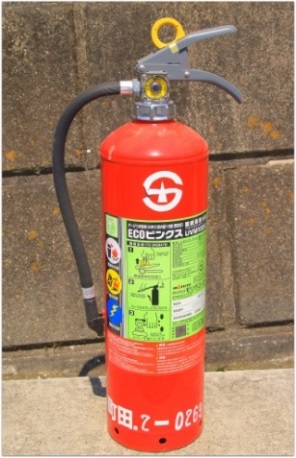 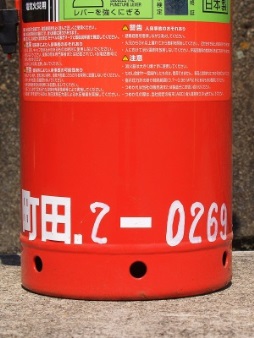 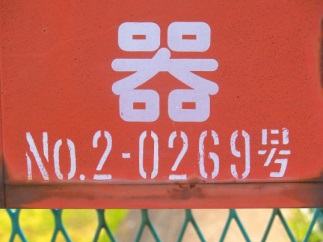 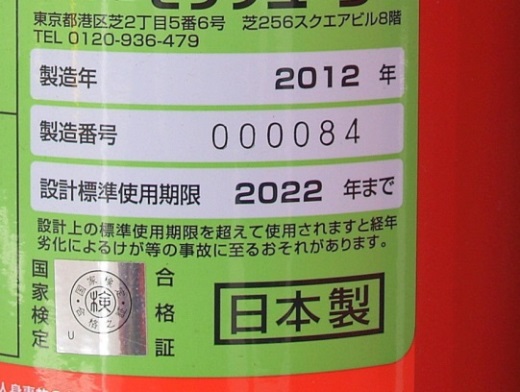 　（２）２回目以降の点検  あるいは 臨時点検 の場合　  ①消火器管理番号（町田市管理番号 または 防災隊管理番号）、②設置場所、③消火器の製造番号、　④消化器管理開始（設置）年月日、⑤消火器の使用期限は、初回に記載したものをそのまま写す。　⑥管理票通し番号は点検の回が進むごとに２、３・・・と追番を取って行く。臨時点検はあたかも次の定期点検が早く来たように処理する。（３）消火剤が詰め替えられて⑤消火器の使用期限が延びた消火器が格納箱に設置される場合基本的には新しい消火器が設置された場合と同様に２．３．（１）（２）を行ってゆく。 ただし、①②③は以前のものをそのまま写し、④はその使用期限が延びた消火器を設置した年月日を書き、⑤は本体に貼られたラベルなどに表示されたあたらしい使用期限を書く。⑥は１から始める。下に例を示す。４．街頭消火器の点検の具体的なやり方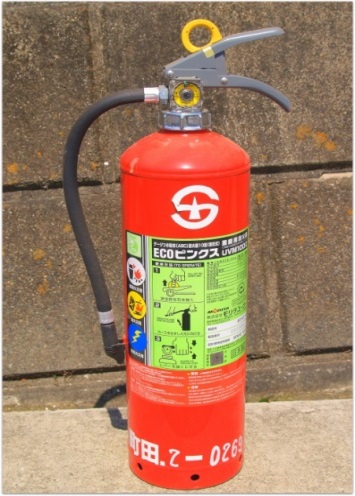 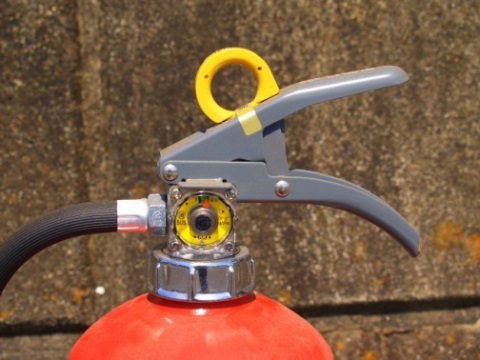 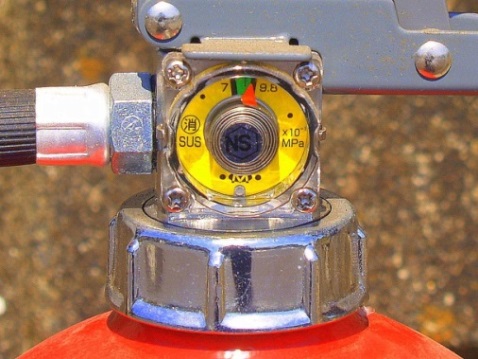 ５．不具合への対処 　　４．の点検の結果不具合が見つかった場合は以下のように対処する。細かいやり方は、管理票への記録の仕方と合わせて、６．に示す。　（１） 基本的に ｂ．を除くすべての不具合には以下のように対処する。Ａ．消火器が町田市が設置したものである場合は、町田市市民部防災安全課に連絡し、対処を要請する。(町田市が市の費用負担で専門家に不具合の解決を求める。)Ｂ．消火器が防災隊保有のものである場合は、防災隊としてあらかじめ定めている業者＊に対処を　要請する。この場合、ア．現品に手を加えて使い続ける、イ．新品に更新する、ウ．そのまま使い続けて可とされる可能性があるが、ア．の場合費用見積りを確認して可能な限りでイ．とのメリットデメリット比較をしてからどちらにするかを決めて注文する。７．管理票の保存管理票は１台の消火器ごとに最新の２枚を保存する。８．支隊における点検管理システムの適切な運営　 防災隊各支隊の防火・消火担当支隊長は以下を行って、１．～７．に定めた街頭消火器の点検管理システムが支隊内において適切に運営されるようはかる。（１）必要な要員と必要な場合点検順番制度、管理票（用紙および記録済みのもの）の受け渡し・保管の方法および防災隊保有の消火器に不具合があった場合に対処を依頼する業者（通常消火器の販売店）を　定める。（この業者は各支隊共通のものとして定める。）（２）防災隊保有の消火器に不具合が発生した場合の対処費用および消火器更新費用の予算処置をする。（各支隊分を統合した予算にまとめる。）（３）適宜消火器管理票のファイルに目を通すなどして、このシステムが継続的に適切に運営されていることを確認してゆく。⑥　管理票通し番号⑥　管理票通し番号　１管理開始時記載項目管理開始時記載項目管理開始時記載項目管理開始時記載項目管理開始時記載項目管理開始時記載項目①　消火器管理番号Ｎｏ．２－０２６９号　②設置場所②設置場所遊水地北西角遊水地北西角③　消火器の製造番号③　消火器の製造番号　００００８４　００００８４　００００８４　００００８４④　消化器管理開始（設置）年月日④　消化器管理開始（設置）年月日　２０１４．０９．０１　２０１４．０９．０１　２０１４．０９．０１　２０１４．０９．０１⑤　消火器の使用期限⑤　消火器の使用期限２０２３年末２０２３年末２０２３年末２０２３年末⑥　管理票通し番号⑥　管理票通し番号　　１管理開始時記載項目管理開始時記載項目管理開始時記載項目管理開始時記載項目管理開始時記載項目管理開始時記載項目①　消火器管理番号Ｎｏ．２－０２６９号②設置場所②設置場所遊水地北西角遊水地北西角③　消火器の製造番号③　消火器の製造番号　００００８４　００００８４　００００８４　００００８４④　消化器管理開始（設置）年月日④　消化器管理開始（設置）年月日　２０２０．０６．２０　２０２０．０６．２０　２０２０．０６．２０　２０２０．０６．２０⑤　消火器の使用期限⑤　消火器の使用期限２０２７年末２０２７年末２０２７年末２０２７年末管理開始時記載項目 　＊注：防災隊保有のものは防災隊管理番号、町田市設置のものは町田市管理番号管理開始時記載項目 　＊注：防災隊保有のものは防災隊管理番号、町田市設置のものは町田市管理番号管理開始時記載項目 　＊注：防災隊保有のものは防災隊管理番号、町田市設置のものは町田市管理番号管理開始時記載項目 　＊注：防災隊保有のものは防災隊管理番号、町田市設置のものは町田市管理番号管理開始時記載項目 　＊注：防災隊保有のものは防災隊管理番号、町田市設置のものは町田市管理番号管理開始時記載項目 　＊注：防災隊保有のものは防災隊管理番号、町田市設置のものは町田市管理番号管理開始時記載項目 　＊注：防災隊保有のものは防災隊管理番号、町田市設置のものは町田市管理番号①　消火器管理番号＊①　消火器管理番号＊②設置場所③　消火器の製造番号③　消火器の製造番号③　消火器の製造番号④　消化器管理開始（設置）年月日④　消化器管理開始（設置）年月日④　消化器管理開始（設置）年月日⑤　消火器の使用期限⑤　消火器の使用期限⑤　消火器の使用期限点検項目点検項目点検項目点検項目点検項目⑦点検結果⑫対処結果格納箱ａ．消火器格納箱が壊れていない。ａ．消火器格納箱が壊れていない。ａ．消火器格納箱が壊れていない。ａ．消火器格納箱が壊れていない。格納箱ｂ．消火器格納箱が周囲のものに隠されて見えにくくなっていない。ｂ．消火器格納箱が周囲のものに隠されて見えにくくなっていない。ｂ．消火器格納箱が周囲のものに隠されて見えにくくなっていない。ｂ．消火器格納箱が周囲のものに隠されて見えにくくなっていない。消火器ｃ．消火器に表示されている町田市管理番号あるいは防災隊管理番号が①に一致している。ｃ．消火器に表示されている町田市管理番号あるいは防災隊管理番号が①に一致している。ｃ．消火器に表示されている町田市管理番号あるいは防災隊管理番号が①に一致している。ｃ．消火器に表示されている町田市管理番号あるいは防災隊管理番号が①に一致している。消火器ｄ．消火器に表示されている製造番号が③に一致している。ｄ．消火器に表示されている製造番号が③に一致している。ｄ．消火器に表示されている製造番号が③に一致している。ｄ．消火器に表示されている製造番号が③に一致している。消火器ｅ．本体容器に錆、傷、変形、塗色の剥離はない。ｅ．本体容器に錆、傷、変形、塗色の剥離はない。ｅ．本体容器に錆、傷、変形、塗色の剥離はない。ｅ．本体容器に錆、傷、変形、塗色の剥離はない。消火器ｆ．ホース、ノズルにヒビ等はない。ｆ．ホース、ノズルにヒビ等はない。ｆ．ホース、ノズルにヒビ等はない。ｆ．ホース、ノズルにヒビ等はない。消火器ｇ．上下レバーに錆、傷、変形はない。ｇ．上下レバーに錆、傷、変形はない。ｇ．上下レバーに錆、傷、変形はない。ｇ．上下レバーに錆、傷、変形はない。消火器ｈ．安全栓が無くなっていない。外れていない。ｈ．安全栓が無くなっていない。外れていない。ｈ．安全栓が無くなっていない。外れていない。ｈ．安全栓が無くなっていない。外れていない。消火器ｉ．安全栓の封印が着いている。破れていない。ｉ．安全栓の封印が着いている。破れていない。ｉ．安全栓の封印が着いている。破れていない。ｉ．安全栓の封印が着いている。破れていない。消火器ｊ．キャップにゆるみはない。ｊ．キャップにゆるみはない。ｊ．キャップにゆるみはない。ｊ．キャップにゆるみはない。消火器ｋ．圧力計の指針が緑色範囲に入っている。ｋ．圧力計の指針が緑色範囲に入っている。ｋ．圧力計の指針が緑色範囲に入っている。ｋ．圧力計の指針が緑色範囲に入っている。消火器ｌ．使用期限まで６か月以上ある。ｌ．使用期限まで６か月以上ある。ｌ．使用期限まで６か月以上ある。ｌ．使用期限まで６か月以上ある。⑧　点検結果の不具合内容補足⑧　点検結果の不具合内容補足⑧　点検結果の不具合内容補足⑧　点検結果の不具合内容補足⑧　点検結果の不具合内容補足⑨ 点検年月日点検者署名⑨ 点検年月日点検者署名⑩ 防火・消火担当支隊長確認　年月日・署名⑩ 防火・消火担当支隊長確認　年月日・署名⑪　不具合対処記録⑪　不具合対処記録⑪　不具合対処記録⑪　不具合対処記録⑪　不具合対処記録⑬ 不具合対処完了　　年月日・完了確認者署名⑬ 不具合対処完了　　年月日・完了確認者署名⑪　不具合対処記録⑪　不具合対処記録⑪　不具合対処記録⑪　不具合対処記録⑪　不具合対処記録⑪　不具合対処記録⑪　不具合対処記録⑪　不具合対処記録⑪　不具合対処記録⑪　不具合対処記録⑭　防火・消火担当支隊長確認　年月日・署名⑭　防火・消火担当支隊長確認　年月日・署名⑪　不具合対処記録⑪　不具合対処記録⑪　不具合対処記録⑪　不具合対処記録⑪　不具合対処記録